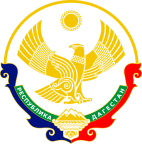         МИНИСТЕРСТВО ОБРАЗОВАНИЯ И НАУКИ РЕСПУБЛИКИ ДАГЕСТАНМКОУ «Бугленская СОШ имени Ш.И.Шихсаидова»Россия, республика  Дагестан, 368210, Буйнакский район село Буглен  ул. Спортивная 6.e-mail: buglei.school@mail.ru    ОГРН: 1030500714793   ИНН: 0507009667Отчето проведении мероприятий  по  внеклассному чтению,посвященных ,  празднику «Международный день детской книги»            Цели:  воспитывать бережное отношение к книгам, привлечь внимание к книге  и к чтению,                             формирование   личности  способной к творческой деятельности,                             совершенствование  всех видов речевой деятельности, развитие личности ребенка,                                       а также  о правилах  пользования книгой в библиотеке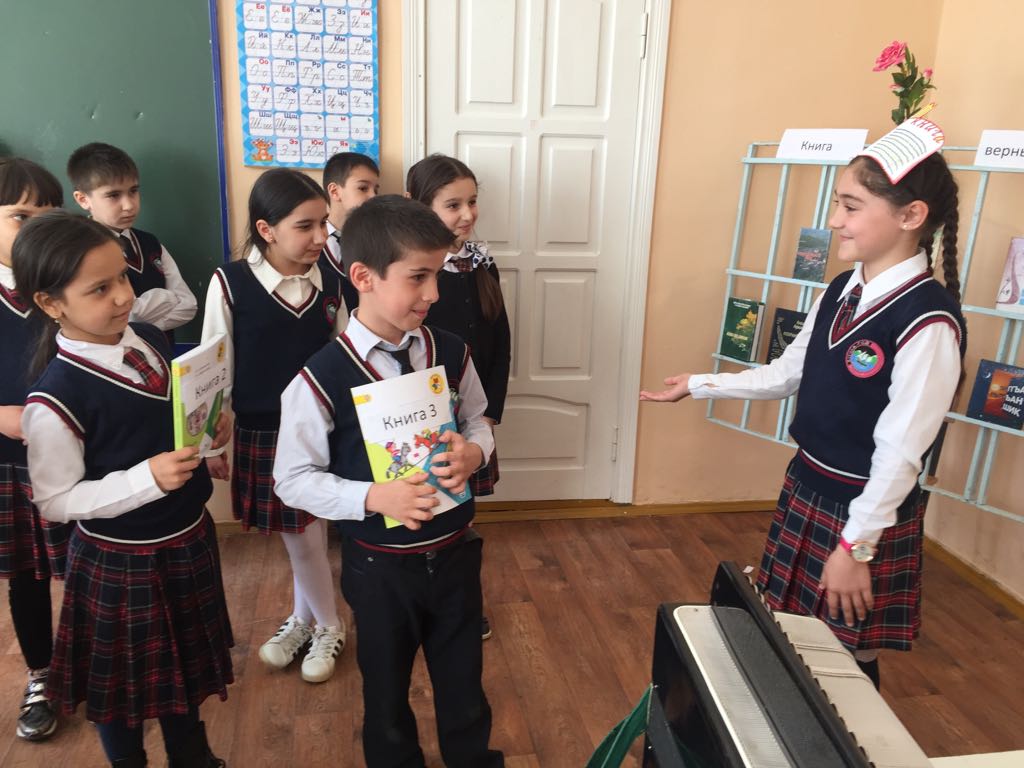 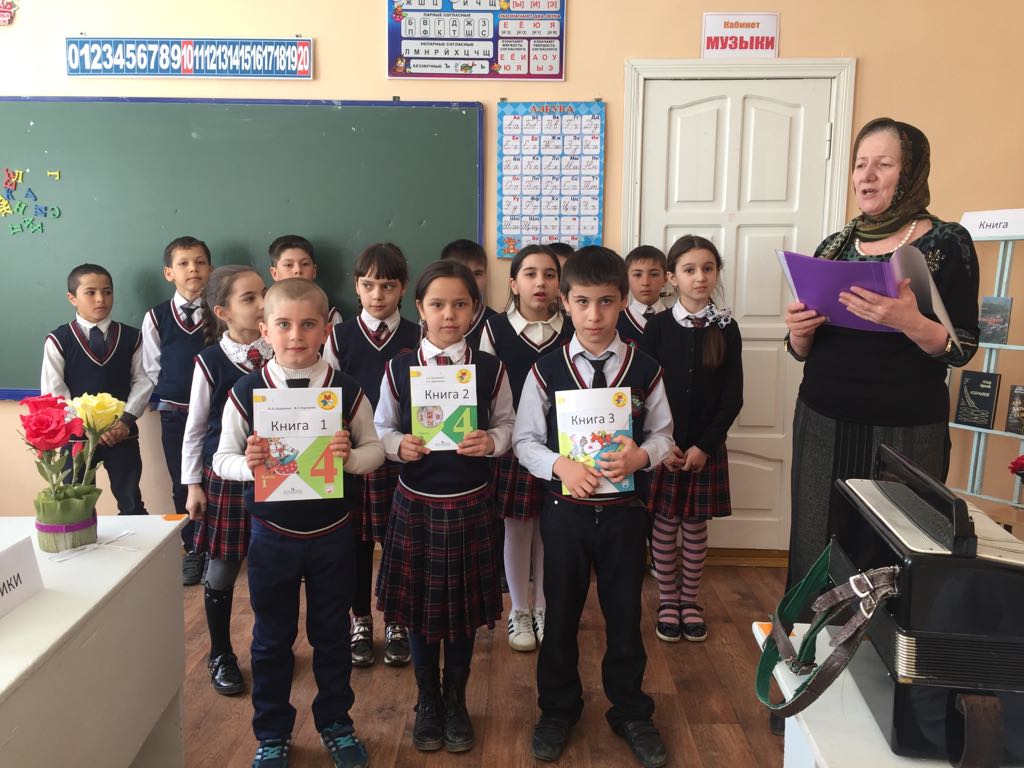 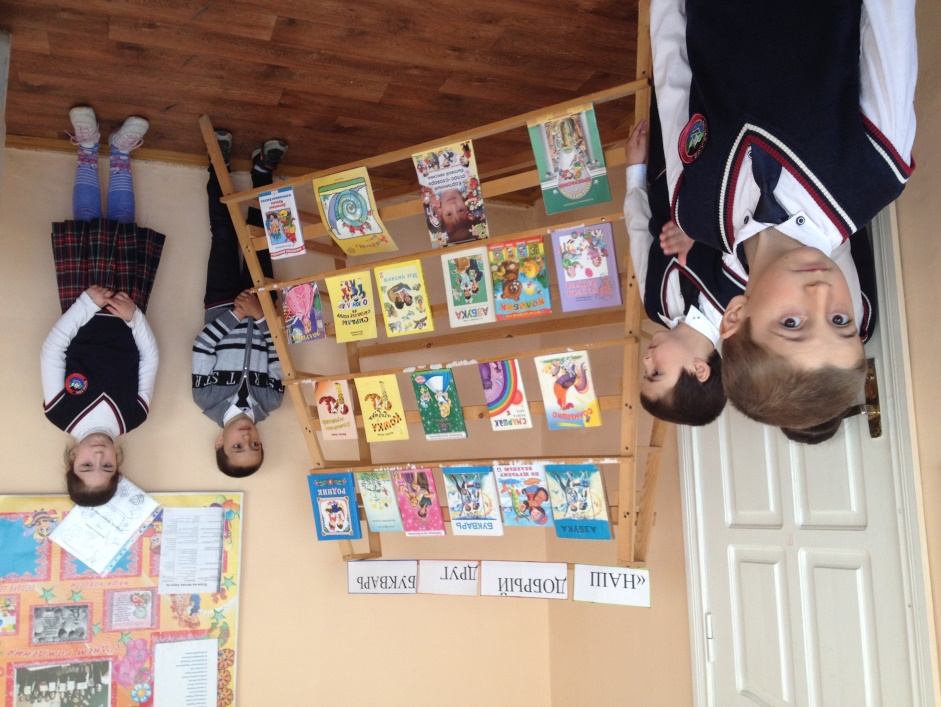 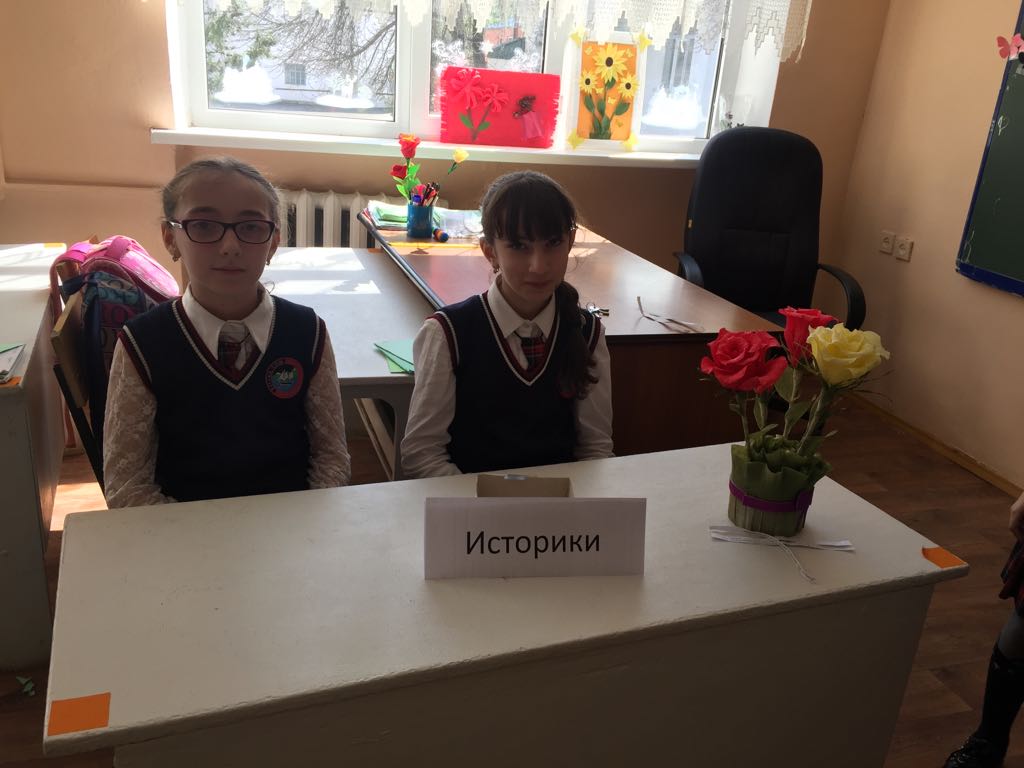 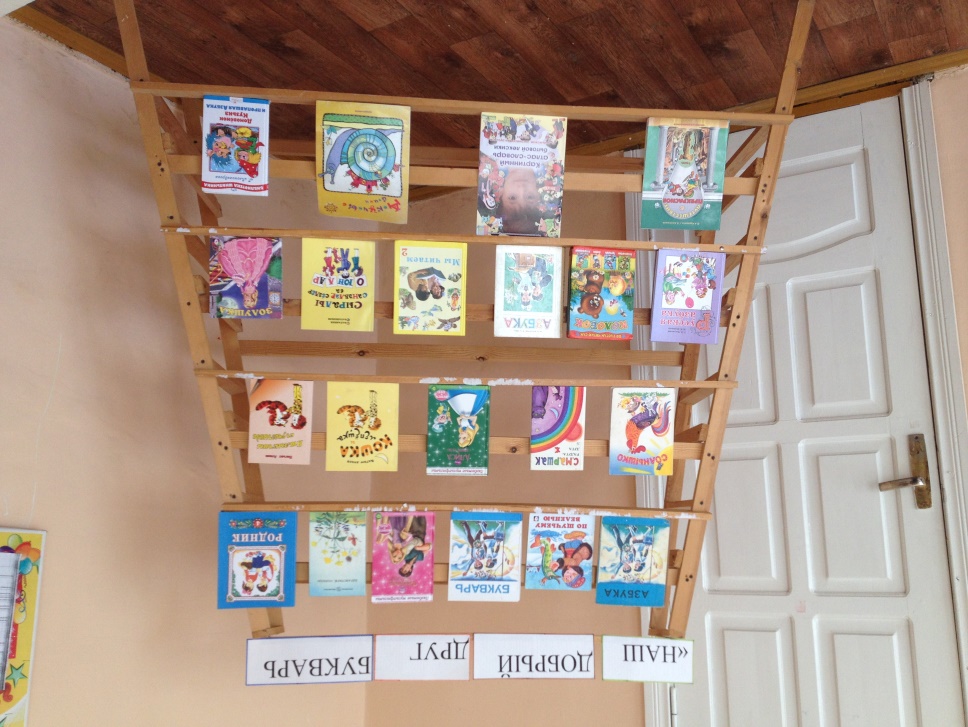 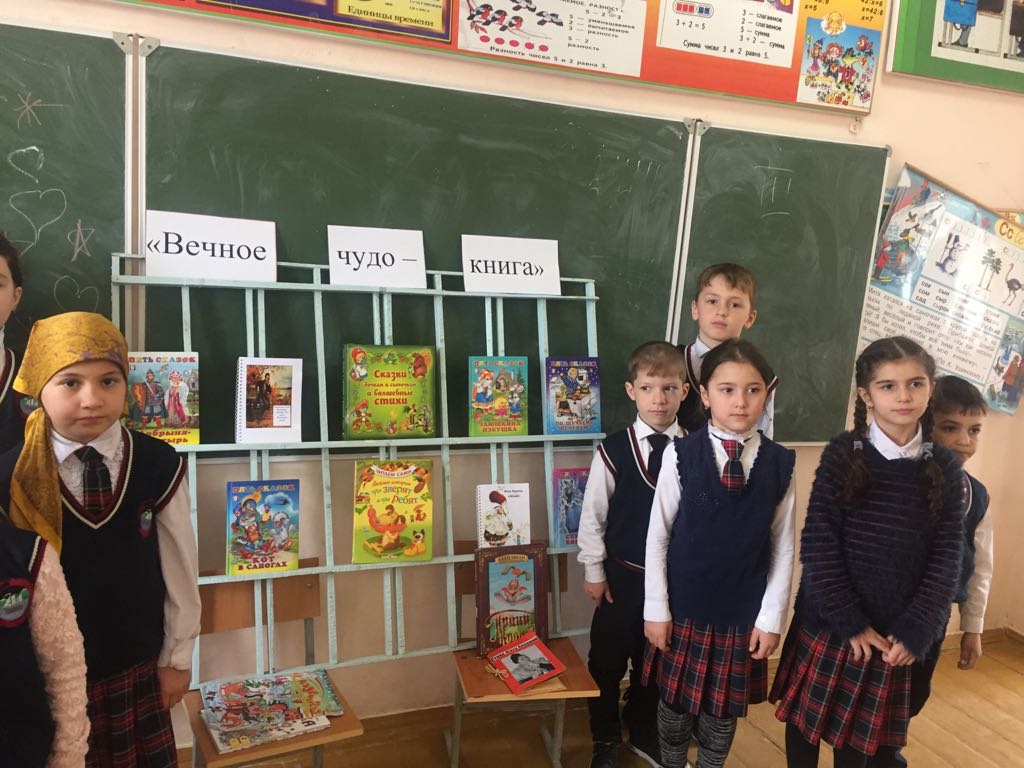 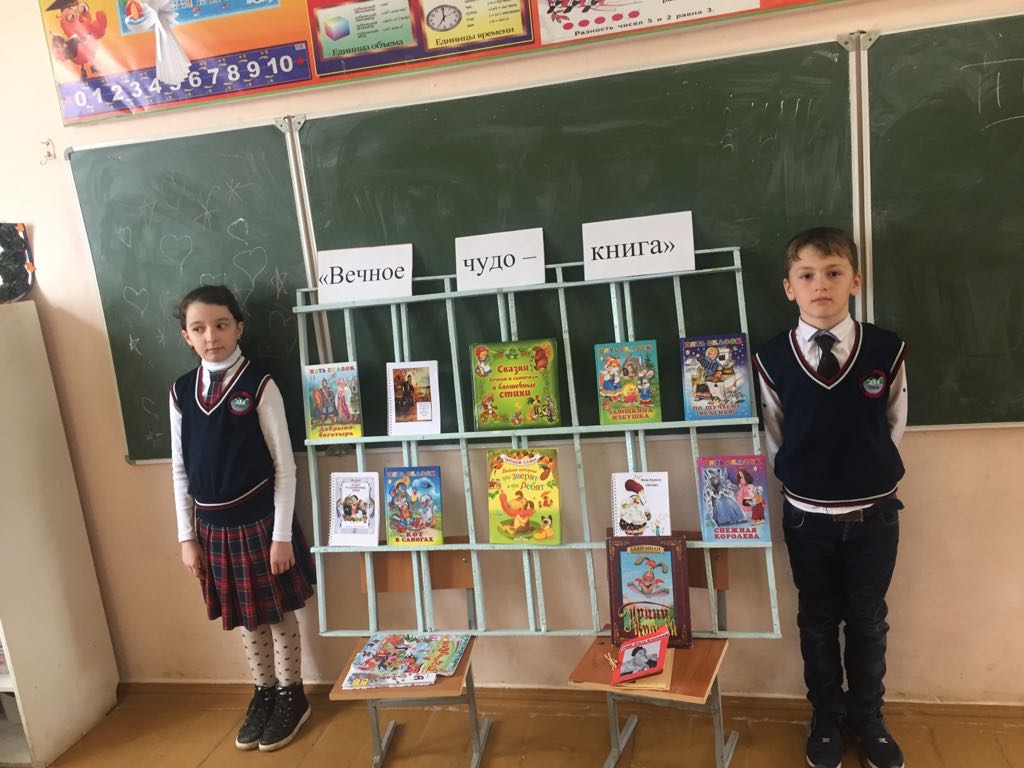 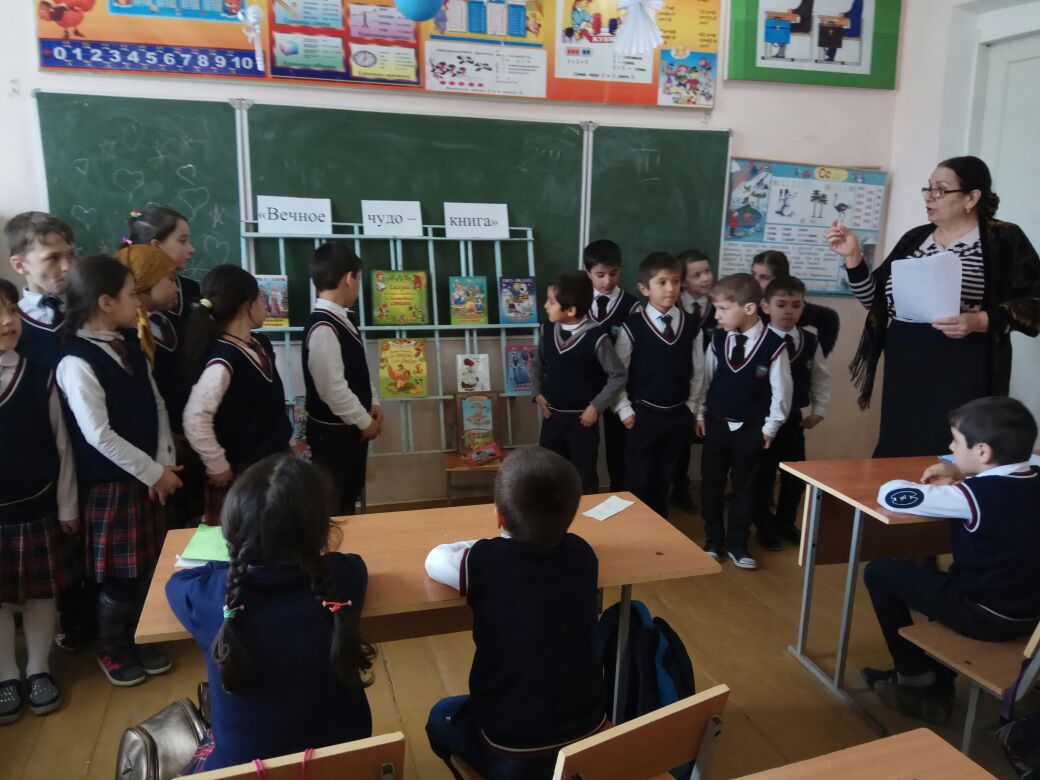 №                      мероприятия  классКоличество учащихсяСроки проведенияответственные  1  «Книга -  верный друг»  3, 5 «А»            26      7 апреля 2018 гГазанова М.А. Алхасова М.Б.  2   «Наш добрый друг  - Букварь»   1 «б»             24     9 апреля 2018 гЗалимханова С.И.Касумова Э.Д.  3     «Книга – вечное чудо»      2 «Б»             33   5 апреля 2018 гЗалимханова С.И.Валиева Р.З.